Your Participant Center - Individuals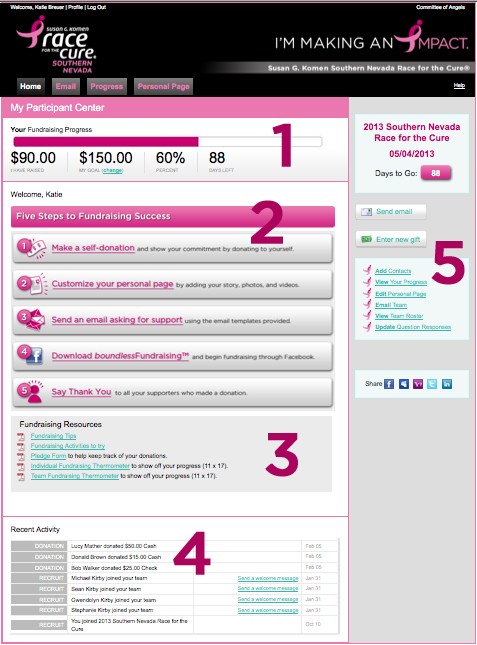 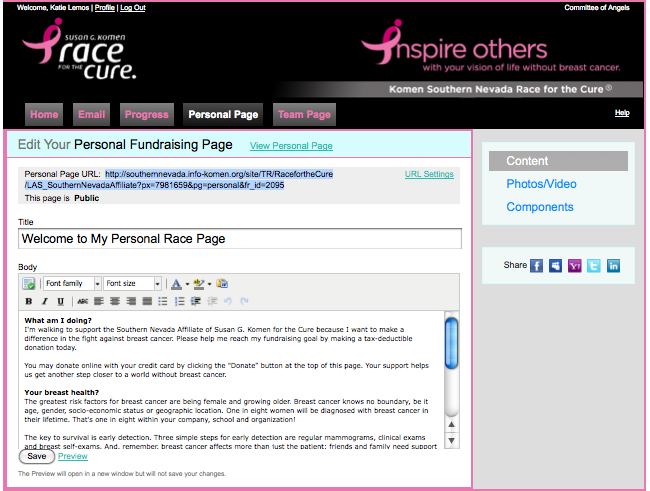 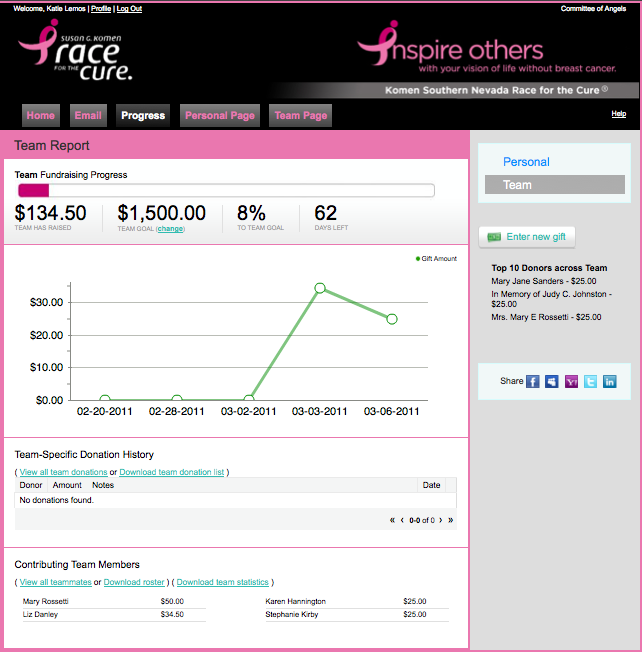 